
 טופס בקשה / אישור קבלת ערכת קורס מיקרו בקרים 
 חשוב! -לשלוח מוקלד בפורמט DOC מקורי בלבד ולא ב PDF        
חותם על הערכה: שם משפחה ________________  שם פרטי ________________    

שותף (נוסף) 1 ____________________     שותף 2 ____________________    שותף 3 _____________
                                                                       הצהרה:אני, הח"מ ,מאשר בזאת (בכפוף לחתימה) את קבלת הציוד המפורט מטה לרשותי, בהשאלה עד סיום הקורס רלוונטי. אני מודע לכך שעליי להודיע למחסן בזמן אמת על פערים/חוסרים בציוד שניתן (רצוי בסמוך למועד החתימה), טענות במועד ההזדכות לא תתקבלנה.הנני מתחייב לשמור על הציוד במצבו הנוכחי ולהחזירו למכללה במצבו תקין בסמוך למועד סיום השימוש בו. אני מודע לכך שבמקרה של אובדן או נזק לציוד אחויב בשווי הכספי של הנזק או האובדן.ידוע לי כי לא אוכל לקבל אישור על סיום לימודים וזכאות לתואר לפני שאזדכה על כל הציוד עליו אני חתום.חתימה: חתימה אלקטרונית במעמד קבלת הערכה (אין לחתום מראש!)
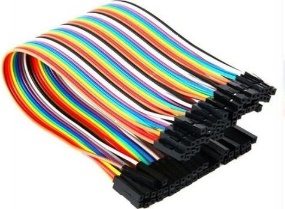 תיאור הציודכמותפירוט תכולה (עבור פריט בודד)הערותערכת מעבדה  EFM8UB2  ("דבורה")1לוח EFM8UB2
כבל מיני USB, כבל מיקרו USBשל חברת
 Silicon Labsערכת מעבדה EFM32WG ("הלטאה")1לוח EFM32WG
כבל מיני USB, כבל מיקרו USB
כבל מתאם USB – מיקרו USBשל חברת
 Silicon Labsמד מרחק אולטרה סוני SRF04
1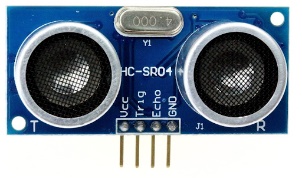 זוג כבלי בננה-תנין (שחור+אדום)
2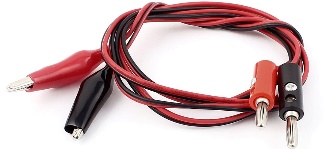 מודול תקשורת בלוטות' HC06
1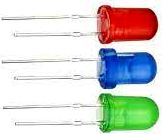 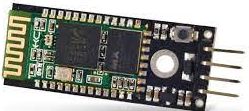                            לדים בצבעים שונים3נגד 300 אוהם6לחצן pushbutton 3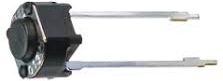 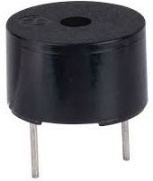 זמזם
1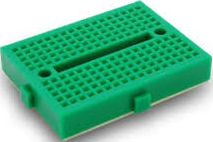 מטריצה קטנה1חוטי קצר
3010 ז-ז, 10 ז-נ, 10 נ-נ
ערכת סקופ נייד דגם HANTEK 6022
                                                        מספר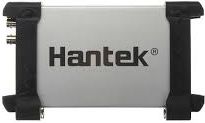 1סקופ נייד HANTEK 6022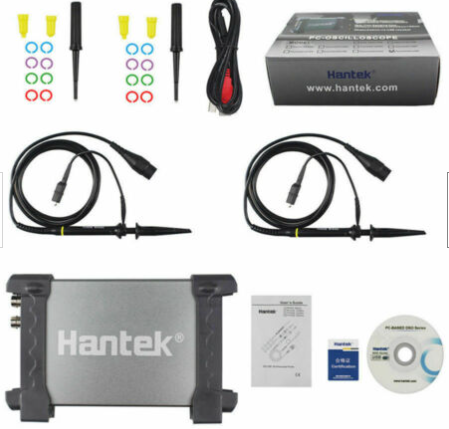 
ערכת סקופ נייד דגם HANTEK 6022
                                                        מספר1דיסק
ערכת סקופ נייד דגם HANTEK 6022
                                                        מספר1מברג קטן x 2
ערכת סקופ נייד דגם HANTEK 6022
                                                        מספר1כבל Probe x 2 
ערכת סקופ נייד דגם HANTEK 6022
                                                        מספר1כבל מפצל USB 
ערכת סקופ נייד דגם HANTEK 6022
                                                        מספר1קופסה